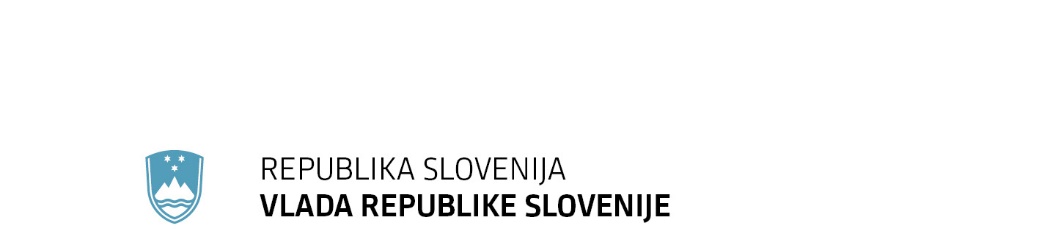 Gregorčičeva 20–25, Sl-1001 Ljubljana	T: +386 1 478 1000	F: +386 1 478 1607	E: gp.gs@gov.si	http://www.vlada.si/PREDLOGEVA 2021-2430-0114SKRAJŠANI POSTOPEKZAKON O SPREMEMBAH IN DOPOLNITVAH ZAKONA O POSTOPNEM ZAPIRANJU RUDNIKA TRBOVLJE-HRASTNIK IN RAZVOJNEM PRESTRUKTURIRANJU REGIJE I. UVOD1. OCENA STANJA IN RAZLOGI ZA SPREJEM PREDLOGA ZAKONA1.1. Ocena stanjaRudnik Trbovlje Hrastnik d.o.o. – v likvidaciji (v nadaljnjem besedilu: RTH) je izvajal sanacijo pridobivalnega prostora Trbovlje-Hrastnik na podlagi Zakona o postopnem zapiranju Rudnika Trbovlje-Hrastnik in razvojnem prestrukturiranju regije (Uradni list RS, št. 26/05 – uradno prečiščeno besedilo, 43/10, 49/10 – popr., 40/12 – ZUJF, 25/14, 46/14, 82/15 in 84/18; v nadaljnjem besedilu: ZPZRTH). ZPZRTH je bil s koncem leta 2020 formalno konzumiran, v okviru razpoložljivih sredstev pa ni bilo mogoče zaključiti vseh predvidenih zapiralnih del za odpravo posledic izkoriščanja, posledično pa tudi ni bilo mogoče zaključiti upravnih postopkov za popolno in trajno opustitev izvajanja rudarskih del ter likvidirati družbo. Zato se je pripravil Program postopnega zapiranja Rudnika Trbovlje – Hrastnik za obdobje 2021 – 2023 (v nadaljnjem besedilu: PPZ RTH 21-23), ki je izdelan za dokončanje del, opredeljenih v Programu postopnega zapiranja Rudnika Trbovlje – Hrastnik 2019 – 2020 (v nadaljnjem besedilu: PPZ RTH 19-20) in Prilogi 1 k PPZ RTH 19-20, ki je bil sprejet na 51. dopisni seji Vlade RS, dne 17.5.2019. 1.2. Razlogi za sprejemDela, ki v programskem obdobju niso bila dokončana, so presegala zmožnost financiranja izvajanja zapiralnih del iz lastnih virov družbe Rudnik Trbovlje-Hrastnik – v likvidaciji (RTH). Zaradi ne dokončanja del tudi ni bilo mogoče izvesti oziroma dokončati vseh upravnih postopkov pred izdajo odločb o prenehanju pravic in obveznosti.Celotna izvedba PPZ RTH 19-20 se je financirala iz sredstev, ki jih je družba RTH pridobila v postopkih dezinvestiranja, torej z odprodajo svojega premoženja. Že v PPZ RTH 19-20 pa je bilo izpostavljeno, da likvidacijska masa družbe ne zadošča za financiranje vseh del.Posledično so ostala nedokončana nekatera dela, ki so bila opredeljena in ovrednotena že v PPZ RTH 19-20 in jih je nujno potrebno izvesti za izvedbo sanacije pridobivalnega prostora in odpravo posledic izkoriščanja. Prav tako niso zaključeni upravni postopki, ki jih Zakon o rudarstvu (Uradni list RS, št. 14/14 – uradno prečiščeno besedilo in 61/17 – GZ; v nadaljnjem besedilu: ZRud-1) predpisuje za popolno in trajno opustitev izvajanja rudarskih del in so pogoj za izdajo odločbe o prenehanju pravic in obveznosti nosilca rudarske pravice. Do zaključka zapiralnih del in upravnih postopkov ter odprodaje celotnega premoženja družbe so dodatni stroški tudi pregledovanje stanja nepremičnin, njihovo vzdrževanje, odprava škode na že saniranih površinah in objektih in preprečevanje nastajanja nove škode.2. CILJI, NAČELA IN POGLAVITNE REŠITVE PREDLOGA ZAKONA2.1. Ciljidokončanje neizvedenih del iz PPZ RTH 19-20 in Priloge 1 k PPZ RTH 19-20;izvedba oziroma dokončanje upravnih postopkov, ki jih predvideva zakon, ki ureja rudarstvo, za izdajo odločbe o prenehanju pravic in obveznosti nosilca rudarske pravice za izkoriščanje;izvajanje monitoringa ter vzdrževanje in odpravljanje škode na saniranih površinah in objektih do uspešno izvedbe aktivnosti iz prejšnje alineje;vzdrževanje premoženja družbe RTH do njegove prodaje;izvajanje aktivnosti za dokončno likvidacijo družbe po poravnavi vseh obveznosti.2.2. NačelaNačela tega zakona so enaka načelom temeljnega zakona.2.3. Poglavitne rešitveS spremembami in dopolnitvami ZPZRTH so določeni novi roki za izvedbo fizičnih del in upravnih postopkov, ki se morajo po novem dokončati do konca leta 2023. Družba RTH s tem pridobi formalno podlago za izvedbo aktivnosti, potrebnih za dokončanje postopkov za zapustitev rudnika. Sredstva, ki bodo dodeljena s strani države za financiranje aktivnosti po s tem zakonom spremenjenim in dopolnjenim ZPZRTH, ne predstavljajo državne pomoči, ker se nadaljuje začeta sanacija degradiranih površin in se ne odpira nov rudnik. Vrednosti posameznih projektov neizvedenih del po PPZ RTH 19-20 temeljijo na podpisanih pogodbah, ki so bile že pripravljene na podlagi izvedenih postopkov izbire izvajalcev v skladu z Zakonom o javnem naročanju (Uradni list RS, št. 91/15 in 14/18), ob upoštevanju normalnega tempa dela in brez upoštevanja rasti cen izvajanja tovrstnih storitev. Program zajema izvajanje in financiranje del v celotnem programskem obdobju, sredstva pa so zagotovljena v proračunih za leta 2022, 2023 in 2024. Ministrstvo za infrastrukturo bo skladno s tem programom zagotovilo 8,9 mio EUR proračunskih sredstev za financiranje del in poplačilo fiksnih stroškov, ki nastajajo zaradi tega, ker rudnik še ni zaprt in izbrisan iz Rudarske knjige.3. OCENA FINANČNIH POSLEDIC PREDLOGA ZAKONA ZA PRORAČUN IN DRUGA JAVNA FINANČNA SREDSTVAOcenjena vrednost Programa postopnega zapiranja Rudnika Trbovlje – Hrastnik za obdobje 2021- 2023 (PPZ RTH 2021-2023) je 11.675.000 evrov, od tega nakazila iz proračuna Republike Slovenije v višini 8.900.000 evrov. Sredstva se bodo nakazovala v letu 2022 v višini 4.200.000 evro, v letu 2023 v višini 4.500.000 evrov in zaradi zaključka del do konca leta 2023, bodo nakazila tudi v letu 2024 v višini 200.000 evrov. Ostalo razliko bo RTH pokrival iz lastnih virov (prodaja premoženja družbe).Predlog zakona nima vpliva na druga javna finančna sredstva. 4. NAVEDBA, DA SO SREDSTVA ZA IZVAJANJE ZAKONA V DRŽAVNEM PRORAČUNU ZAGOTOVLJENA, ČE PREDLOG ZAKONA PREDVIDEVA PORABO PRORAČUNSKIH SREDSTEV V OBDBOJU, ZA KATERO JE BIL DRŽAVNI PRORAČUN ŽE SPREJET Sredstva za dokončanje zapiranja RTH niso zagotovljena, jih je pa MZI načrtovalo v predlogu sprememb proračuna za leto 2022 in predlogu proračuna za leto 2023, in sicer na projektu 2430-21-3349 Program postopnega zapiranja RTH v likvidaciji in postavki 637610 Program zapiranja Rudnika Trbovlje-Hrastnik po ZPZRTH. Tudi za leto 2024 so sredstva predvidena na navedenem projektu.5. PRIKAZ UREDITVE V DRUGIH PRAVNIH SISTEMIH IN PRILAGOJENOSTI PREDLAGANE PRAVNE UREDITVE PRAVU EVROPSKE UNIJE5.1 	Primerjalna ureditev v drugih pravnih sistemihUreditev omenjene materije je prepuščena posameznim članicam Evropske unije. Zaradi zmanjšanja dejavnosti je bilo nujno potrebno v doglednem času prestrukturiranje premogovništva, ki ima pomembne družbene in regionalne posledice. Za lajšanje teh posledic so ob zaprtju premogovnikov države, kot denimo Nizozemska, Belgija, za njima še Anglija, Francija ter druge, na področju prestrukturiranja premogovništva uvedle ukrepe, ki so ob ukinitvi aktivnih proizvodnih enot in drastičnem zmanjšanju števila zaposlenih, omogočali izvajanje različnih ukrepov pomoči. S posebnimi akti so uredile sistem dajanja pomoči tako, da je le-ta pregleden. Skladno s splošno sprejetimi pravili dodeljevanja državnih pomoči so bile slednje dodeljene v samem procesu prestrukturiranja oz. prekinitvi proizvodnje tudi Rudniku Trbovlje Hrastnik d.o.o. in skladno s pravili na področju premogovništva tudi priglašene in potrjene s strani pristojnih organov Evropske unije.5.2 	Prilagojenost predlagane pravne ureditve pravu EUPredlog zakona ni predmet usklajevanja s pravnim redom EU.6. DRUGE POSLEDICE, KI JIH BO IMEL SPREJEM ZAKONA6.1 Presoja administrativnih posledic:Sprejetje zakona ne bo imelo administrativnih posledic.6.2 Presoja posledic za okolje, vključno s prostorskimi in varstvenimi vidiki:Sprejetje zakona je pogoj za dokončanje sanacije pridobivalnega prostora Trbovlje-Hrastnik in s tem odpravo posledic dolgoletnega izkoriščanja premoga na okolje.6.3 Presoja posledic za gospodarstvo:Dokončanje zapiralnih del je pogoj za izvedbo in dokončanje upravnih postopkov do izdaje odločbe o prenehanju pravic in obveznosti družbe RTH na celotnem pridobivalnem prostoru v skladu z ZRud-1, ta odločba pa je pogoj za likvidacijo družbe. Dokončna sanacija površine je tudi pogoj za pridobitev evropskih sredstev za druge načrtovane projekte.6.4 Presoja posledic za socialno področje:V obdobju izvajanja zakona bo povečana gospodarska dejavnost v regiji.6.5 Presoja posledic za dokumente razvojnega načrtovanja:Predlog zakona ne bo imel učinkov na dokumente razvojnega načrtovanja.6.6 Presoja posledic za druga področja:Predlog zakona ne bo imel učinkov za druga področja.6.7 Izvajanje sprejetega predpisa:Zakon določa, da družba RTH pripravi Program postopnega zapiranja za obdobje od 2021 do 2023, ki ga sprejme Vlada RS. Za izvedbo programa je odgovorna družba RTH.6.8 Druge pomembne okoliščine v zvezi z vprašanji, ki jih ureja predlog zakona:/7. PRIKAZ SODELOVANJA JAVNOSTI PRI PRIPRAVI PREDLOGA ZAKONAOsnutek predloga zakona je javno objavljen. Javna obravnava osnutka predloga zakona je potekala od 16.08.2021 do 2. 9. 2021. Pripomb javnosti ni bilo.8. PODATEK O ZUNANJEM STROKOVNJAKU OZIROMA PRAVNI OSEBI, KI JE SODELOVALA PRI PRIPRAVI PREDLOGA ZAKONAPri pripravi predloga zakona zunanji strokovnjaki niso sodelovali.9. ZNESEK PLAČILA ZUNANJIM STROKOVNJAKOMZa sodelovanje pri pripravi predloga zakona niso bila izplačana nobena finančna sredstva.10. NAVEDBA, KATERI PREDSTAVNIKI PREDLAGATELJA BODO SODELOVALI PRI DELU DRŽAVNEGA ZBORA IN DELOVNIH TELESPri delu državnega zbora in delovnih teles bodo sodelovali:- Jernej Vrtovec, minister,- Blaž Košorok, državni sekretar,- Aleš Mihelič, državni sekretar,- mag. Hinko Šolinc, generalni direktor Direktorata za energijo,- dr. Leopold Vrankar, vodja Sektorja za rudarstvo,- mag. Roman Čerenak, sekretar,- mag. Katja Rakun, podsekretarka.II. BESEDILO ČLENOVčlenV Zakonu o postopnem zapiranju Rudnika Trbovlje-Hrastnik in razvojnem prestrukturiranju regije (Uradni list RS, št. 26/05 – uradno prečiščeno besedilo, 43/10, 49/10 – popr., 40/12 – ZUJF, 25/14, 46/14, 82/15 in 84/18) se v 2. členu prva alineja spremeni tako, da se glasi:»– za dokončanje vseh zapiralnih del, izvedbo dokončne sanacije okolja in vložitev zahteve za izdajo odločbe o prenehanju pravic in obveznosti nosilca rudarske pravice za izkoriščanje na celotnem pridobivalnem prostoru Trbovlje-Hrastnik do 31. decembra 2022 ter za izvedbo postopka za izdajo odločbe o ukinitvi pravic in obveznosti in likvidacijo družbe RTH, Rudnik Trbovlje-Hrastnik d.o.o. – v likvidaciji, do 31. decembra 2023;«.člen V 4. členu se za tretjim odstavkom doda nov četrti odstavek, ki se glasi: »Ne glede na drugi odstavek tega člena se za obdobje od 2021 do 2023 pripravi triletni program zapiranja rudnika za dokončanje nerealiziranih del iz Programa postopnega zapiranja Rudnika Trbovlje-Hrastnik 2019–2020 ter izvedbo aktivnosti za dokončanje upravnih postopkov do izdaje odločbe o prenehanju pravic in obveznosti za celotni pridobivalni prostor Trbovlje-Hrastnik.«.Dosedanja četrti in peti odstavek postaneta peti in šesti odstavek.člen V 7.a členu se v prvem odstavku za deveto alinejo, na koncu katere se črta pika, dodajo nove, deseta, enajsta in dvanajsta alineja, ki se glasijo:»– za leto 2022					4.200.000 eurov– za leto 2023					4.500.000 eurov– za leto 2024					200.000 eurov.«.V četrtem odstavku se v drugem stavku besedilo »31. decembra 2020« nadomesti z besedilom »31. decembra 2022«.PREHODNA IN KONČNA DOLOČBAčlenProgram zapiranja rudnika za obdobje od 2021 do 2023 iz novega četrtega odstavka 4. člena zakona sprejme Vlada Republike Slovenije v enem mesecu po uveljavitvi tega zakona.členTa zakon začne veljati naslednji dan po objavi v Uradnem listu Republike Slovenije.III. OBRAZLOŽITEV:K 1. členu:S predlaganim 1. členom zakona se spreminja prva alineja 2. člena veljavnega Zakona o postopnem zapiranju Rudnika Trbovlje-Hrastnik in razvojnem prestrukturiranju regije (Uradni list RS, št. 26/05 – uradno prečiščeno besedilo, 43/10, 49/10 – popr., 40/12 – ZUJF, 25/14, 46/14, 82/15 in 84/18; v nadaljnjem besedilu: ZPZRTH)  tako, da se postopki, ki jih je za popolno in trajno opustitev rudarskih del zavezano izvesti podjetje RTH, Rudnik Trbovlje-Hrastnik d.o.o. – v likvidaciji, lahko izvedejo do zaključka leta 2022. S podaljšanjem roka se zagotavlja pravočasnost in zakonitost izvedbe postopkov za popolno in trajno opustitev rudarskih del ter postopkov likvidacije. Do konca leta 2023 se nato izvedejo oziroma dokončajo upravni postopki do izdaje odločbe o prenehanju pravic in obveznosti za celoten pridobivalni prostor Trbovlje-Hrastnik ter izvede likvidacija družbe RTH, Rudnik Trbovlje-Hrastnik d.o.o. – v likvidaciji.Podaljšanje roka za izvedbo postopkov za popolno in trajno opustitev izvajanja rudarskih del je potrebno predvsem zato, ker do izteka roka po veljavnem zakonu, torej do 31. decembra 2020, vseh predvidenih zapiralnih del in postopkov zaradi objektivnih razlogov ni bilo mogoče opraviti. K 2. členu:Dopolnitev 4. člena ZPZRTH je potrebna zaradi uskladitve s predlaganima spremembo in dopolnitvijo 7.a člena ZPZRTH (3. člen  zakona), saj je zaradi podaljšanja roka za izvedbo sanacije in upravnih postopkov potrebno sprejeti nov program zapiranja.Program bo predvidoma sprejet do konca leta 2021.K 3. členu:V 7.a členu ZPZRTH se prvi odstavek dopolnjuje z dinamiko zagotavljanja dodatnih virov v letih 2022, 2023 in 2024 za financiranje dokončanja vseh postopkov za zaprtje rudnika in izpolnitev pogojev za izdajo odločbe o opustitvi pravic in obveznosti. Dela iz programa se bodo izvajala v letih od konca leta 2021 do konca 2023. Plačila pa bodo izvedena v letih od 2022 do 2024 (v letu 2024 bodo izvedena le plačila za dela konec leta 2023).V četrtem odstavku se spremeni rok za zaključek aktivnosti iz tega člena, in sicer je ta po novem 31. december 2022, saj do izteka leta 2020 podjetju RTH, Rudnik Trbovlje-Hrastnik d.o.o. – v likvidaciji, zaradi pomanjkanja sredstev ni uspelo izvesti vseh potrebnih obveznosti za zaprtje rudnika in zato izpolniti pogojev za izdajo odločbe o ukinitvi pravic in obveznosti skladno z določbami zakona, ki ureja rudarstvo.K 4. členu:Člen določa rok za sprejetje programa zapiranja rudnika za obdobje od 2021 do 2023 iz novega četrtega odstavka 4. člena noveliranega ZPZRTH. Omenjeni program sprejme Vlada Republike Slovenije v enem mesecu po uveljavitvi zakona.K 5. členu:S 5. členom zakona se določa rok, ki je v skladu s prvim odstavkom 154. člena Ustave Republike Slovenije (Uradni list RS, št. 33/91-I, 42/97 – UZS68, 66/00 – UZ80, 24/03 – UZ3a, 47, 68, 69/04 – UZ14, 69/04 – UZ43, 69/04 – UZ50, 68/06 – UZ121,140,143, 47/13 – UZ148, 47/13 – UZ90,97,99, 75/16 – UZ70a in 92/21 – UZ62a)  potreben za uveljavitev zakona. Rok za uveljavitev je določen naslednji dan po objavi zakona v Uradnem listu Republike Slovenije. Kratek rok za uveljavitev sprememb in dopolnitev ZPZRTH je potreben iz razlogov pravočasne uveljavitve sprememb in dopolnitev glede na veljavne določbe. Kratka vacatio legis je tudi v neposredni povezavi z razlogi za predlagani skrajšani postopek sprejema predlaganih zakonskih sprememb in dopolnitev.IV. BESEDILO ČLENOV, KI SE SPREMINJAJO:2. členTa zakon je podlaga:-	za dokončanje vseh zapiralnih del, izvedbo dokončne sanacije okolja in vložitev zahteve za izdajo odločbe o prenehanju pravic in obveznosti rudarske pravice za izkoriščanje na celotnem pridobivalnem prostoru Trbovlje-Hrastnik do 31. decembra 2019 ter za izvedbo postopka za izdajo odločbe o ukinitvi pravic in obveznosti in likvidacijo Rudnika Trbovlje-Hrastnik, d.o.o. do 31. decembra 2020;-	za zagotovitev sredstev za plačilo odškodnine za direktno škodo kmetijskim oškodovancem, ki so jo utrpeli zaradi obratovanja Termoelektrarne Trbovlje II do pričetka obratovanja naprave za razžveplanje dimnih plinov;-	za razvojno prestrukturiranje regije zaradi postopne opustitve energetske dejavnosti do vključno leta 2008.4. členOsnova za izvajanje postopnega zapiranja rudnika je program postopnega zapiranja Rudnika Trbovlje–Hrastnik (v nadaljevanju: program zapiranja rudnika).Program zapiranja rudnika se pripravi za dobo petih let.Ne glede na prejšnji odstavek se za obdobje od 1. januarja 2019 do 31. decembra 2020 pripravi dvoletni program zapiranja rudnika za dokončanje nerealiziranih del iz Spremenjenega srednjeročnega programa postopnega zapiranja Rudnika Trbovlje-Hrastnik, d.o.o., za obdobje 2013–2018 (druga izdaja) – april 2014, ter izvedbo aktivnosti za dokončanje upravnih postopkov do izdaje odločbe o prenehanju pravic in obveznosti za celotni pridobivalni prostor Trbovlje-Hrastnik.Program zapiranja rudnika pripravi javno podjetje Rudnik Trbovlje–Hrastnik, d.o.o. Program revidira neodvisna strokovna inštitucija, ki jo na javnem razpisu izbere ministrstvo, pristojno za energetiko. Revidirani program sprejme Vlada Republike Slovenije.Javno podjetje Rudnik Trbovlje-Hrastnik, d.o.o. pridobi izvajalce za dela pri postopnem zapiranju rudnika v skladu z zakonom o javnih naročilih.7.a členNe glede na 2. in 7. člen tega zakona znašajo, v primeru, da se pridobivanje premoga za energetske potrebe podaljša najkasneje do 31. decembra 2012, sredstva potrebna za izvajanje programa zapiranja rudnika v letnih proračunih Republike Slovenije za naslednja leta največ do:Neporabljena višina odobrenih sredstev za obdobje od leta 2010 do 2018 iz prejšnjega odstavka, ki se ne porabi za izvajanje programa zapiranja rudnika v celoti do 31. decembra 2018, se lahko porabi za dokončanje vseh zapiralnih del in izvedbo dokončne sanacije okolja na celotnem pridobivalnem prostoru Trbovlje-Hrastnik, in sicer za kritje stroškov v skladu s Sklepom Komisije Državna pomoč N 175/2010-Slovenija, C(2011)4446 konč., najkasneje do 31. decembra 2019.Ministrstvo, pristojno za energetiko, četrtletno poroča Vladi Republike Slovenije o višini in namenu porabe sredstev ter izvajanju programa zapiranja rudnika.Ne glede na zakon, ki ureja rudarstvo, Rudnik Trbovlje- Hrastnik, d.o.o. opravi vsa dejanja, potrebna za dokončanje postopkov za zapustitev rudnika, ki jih v skladu z določbami 6. poglavja VI. dela Zakona o rudarstvu (Uradni list RS, št. 14/14 – uradno prečiščeno besedilo in 61/17 – GZ) opravi nosilec rudarske pravice, zlasti pridobi odločbo o prenehanju pravic in obveznosti, izroči Geološkemu zavodu Slovenije rudarske načrte, merske knjige in drugo dokumentacijo o stanju rudarskih del, ki so se nanašale na izkoriščanje. Navedene aktivnosti Rudnik Trbovlje-Hrastnik, d.o.o. izvede najkasneje do 31. decembra 2020.Družba Rudnik Trbovlje-Hrastnik, d.o.o. mora pridobiti status podjetja v likvidaciji najkasneje do 15. februarja 2019.- za leto 201015.000.000 eurov- za leto 201115.000.000 eurov- za leto 20127.000.000 eurov- za leto 20135.000.000 eurov- za leto 20149.000.000 eurov- za leto 20155.000.000 eurov- za leto 201615.220.450 eurov- za leto 201714.708.050 eurov- za leto 201811.801.500 eurov.